به نام ایزد  دانا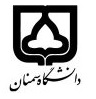 (کاربرگ طرح درس)                   تاریخ بهروز رسانی:               دانشکده     ادبیات و زبانهای خارجی                                               نیمسال اول سال تحصیلی 400-401بودجهبندی درسمقطع: کارشناسی□  کارشناسی ارشد□  دکتری□مقطع: کارشناسی□  کارشناسی ارشد□  دکتری□مقطع: کارشناسی□  کارشناسی ارشد□  دکتری□تعداد واحد: نظری2 عملی...تعداد واحد: نظری2 عملی...فارسی: ادبیات داستانی (ارشد)فارسی: ادبیات داستانی (ارشد)نام درسپیشنیازها و همنیازها: پیشنیازها و همنیازها: پیشنیازها و همنیازها: پیشنیازها و همنیازها: پیشنیازها و همنیازها: لاتین:  Fictionلاتین:  Fictionنام درسشماره تلفن اتاق:02331533464شماره تلفن اتاق:02331533464شماره تلفن اتاق:02331533464شماره تلفن اتاق:02331533464مدرس/مدرسین: دکتر علی اکبر نورسیدهمدرس/مدرسین: دکتر علی اکبر نورسیدهمدرس/مدرسین: دکتر علی اکبر نورسیدهمدرس/مدرسین: دکتر علی اکبر نورسیدهمنزلگاه اینترنتی: http://noresideh.profile.semnan.ac.irمنزلگاه اینترنتی: http://noresideh.profile.semnan.ac.irمنزلگاه اینترنتی: http://noresideh.profile.semnan.ac.irمنزلگاه اینترنتی: http://noresideh.profile.semnan.ac.irnoresideh@semnan.ac.ir پست الکترونیکی:noresideh@semnan.ac.ir پست الکترونیکی:noresideh@semnan.ac.ir پست الکترونیکی:noresideh@semnan.ac.ir پست الکترونیکی:برنامه تدریس در هفته و شماره کلاس: سه شنبه 10-12برنامه تدریس در هفته و شماره کلاس: سه شنبه 10-12برنامه تدریس در هفته و شماره کلاس: سه شنبه 10-12برنامه تدریس در هفته و شماره کلاس: سه شنبه 10-12برنامه تدریس در هفته و شماره کلاس: سه شنبه 10-12برنامه تدریس در هفته و شماره کلاس: سه شنبه 10-12برنامه تدریس در هفته و شماره کلاس: سه شنبه 10-12برنامه تدریس در هفته و شماره کلاس: سه شنبه 10-12اهداف درس: اهداف کلی درس: آشنائی با ادبیات داستانی و عناصر داستانار       ارائه توضیحات کلی و عمومی در خصوص مباحث ادبیات داستانیاهداف درس: اهداف کلی درس: آشنائی با ادبیات داستانی و عناصر داستانار       ارائه توضیحات کلی و عمومی در خصوص مباحث ادبیات داستانیاهداف درس: اهداف کلی درس: آشنائی با ادبیات داستانی و عناصر داستانار       ارائه توضیحات کلی و عمومی در خصوص مباحث ادبیات داستانیاهداف درس: اهداف کلی درس: آشنائی با ادبیات داستانی و عناصر داستانار       ارائه توضیحات کلی و عمومی در خصوص مباحث ادبیات داستانیاهداف درس: اهداف کلی درس: آشنائی با ادبیات داستانی و عناصر داستانار       ارائه توضیحات کلی و عمومی در خصوص مباحث ادبیات داستانیاهداف درس: اهداف کلی درس: آشنائی با ادبیات داستانی و عناصر داستانار       ارائه توضیحات کلی و عمومی در خصوص مباحث ادبیات داستانیاهداف درس: اهداف کلی درس: آشنائی با ادبیات داستانی و عناصر داستانار       ارائه توضیحات کلی و عمومی در خصوص مباحث ادبیات داستانیاهداف درس: اهداف کلی درس: آشنائی با ادبیات داستانی و عناصر داستانار       ارائه توضیحات کلی و عمومی در خصوص مباحث ادبیات داستانیامکانات آموزشی مورد نیاز: کتاب، جزوه، وایتبورد و تختهامکانات آموزشی مورد نیاز: کتاب، جزوه، وایتبورد و تختهامکانات آموزشی مورد نیاز: کتاب، جزوه، وایتبورد و تختهامکانات آموزشی مورد نیاز: کتاب، جزوه، وایتبورد و تختهامکانات آموزشی مورد نیاز: کتاب، جزوه، وایتبورد و تختهامکانات آموزشی مورد نیاز: کتاب، جزوه، وایتبورد و تختهامکانات آموزشی مورد نیاز: کتاب، جزوه، وایتبورد و تختهامکانات آموزشی مورد نیاز: کتاب، جزوه، وایتبورد و تختهامتحان پایانترمامتحان میانترمارزشیابی مستمر(کوئیز)ارزشیابی مستمر(کوئیز)فعالیتهای کلاسی و آموزشیفعالیتهای کلاسی و آموزشینحوه ارزشیابینحوه ارزشیابی%50%20%20%20%10%10درصد نمرهدرصد نمره1. «شاهکارهای ادبی جهان»2. «ادبیات داستانی» جمال میرصادقی3. «هنر داستان نویسی» ابراهیم یونسی4. «مبانی داستان کوتاه» مصطفی مستور5.  «فن القصة» محمد یوسف نجد6. «فن القصة القصیرة» رشاد رشدی1. «شاهکارهای ادبی جهان»2. «ادبیات داستانی» جمال میرصادقی3. «هنر داستان نویسی» ابراهیم یونسی4. «مبانی داستان کوتاه» مصطفی مستور5.  «فن القصة» محمد یوسف نجد6. «فن القصة القصیرة» رشاد رشدی1. «شاهکارهای ادبی جهان»2. «ادبیات داستانی» جمال میرصادقی3. «هنر داستان نویسی» ابراهیم یونسی4. «مبانی داستان کوتاه» مصطفی مستور5.  «فن القصة» محمد یوسف نجد6. «فن القصة القصیرة» رشاد رشدی1. «شاهکارهای ادبی جهان»2. «ادبیات داستانی» جمال میرصادقی3. «هنر داستان نویسی» ابراهیم یونسی4. «مبانی داستان کوتاه» مصطفی مستور5.  «فن القصة» محمد یوسف نجد6. «فن القصة القصیرة» رشاد رشدی1. «شاهکارهای ادبی جهان»2. «ادبیات داستانی» جمال میرصادقی3. «هنر داستان نویسی» ابراهیم یونسی4. «مبانی داستان کوتاه» مصطفی مستور5.  «فن القصة» محمد یوسف نجد6. «فن القصة القصیرة» رشاد رشدی1. «شاهکارهای ادبی جهان»2. «ادبیات داستانی» جمال میرصادقی3. «هنر داستان نویسی» ابراهیم یونسی4. «مبانی داستان کوتاه» مصطفی مستور5.  «فن القصة» محمد یوسف نجد6. «فن القصة القصیرة» رشاد رشدیمنابع و مآخذ درسمنابع و مآخذ درستوضیحاتمبحثشماره هفته آموزشیارائه مباحث کلی و عمومی درخصوص تاریخچه داستان در ادبیات جهان به طور عام و ادبیات عربی به طور خاص به همراه معرفی مهمترین منابع مورد استفاده در کلاس در طول ترمهفته اول ارائه برخی از عناصر داستان (عنصر طرح) و معرفی برخی از داستان های کوتاه که قابلیت بررسی عنصر طرح  را دارا می باشند.هفته دوم ارائه نظریات داستان نویسان بزرگ خارجی و داخلی در خصوص عناصر داستان به همراه خوانش یک داستان کوتاه و تطبیق عملی عناصر هفتگانه موجود در عنصر (طرح یا پیرنگ)هفته سوم بررسی دیگر عناصر موجود در داستان کوتاه و رمان (عناصری چون موضوع و درونمایه و شخصیت)هفته چهارم بررسی یک نمونه داستانی مرتبط با عناصر ارائه شده در جلسه چهارمهفته پنجم برگزاری امتحان کلاسی از عناصر داستان ارائه شده در جلسات قبلهفته ششم خوانش چند مقاله مرتبط با ادبیات داستانی در  جهان عرب طبق هماهنگی قبلی با دانشجویانهفته هفتم بیان و ارائه سه عنصر داستانی (دیدگاه و صحنه و لحن) به همراه نمونه های تطبیقیهفته هشتم بررسی سه عنصر داستانی جلسه قبل بر روی نمونه داستان توسط داشنجویان در قالب کار کلاسیهفته نهم بیان و ارائه عناصر داستانی چون (فضا و زبان و سبک و تکنیک) به همراه ذکر چند نمونههفته دهم تطبیق عملی عناصر داستان در چند نمونه توسط دانشجویان و بررسی آنها در کلاسهفته یازدهم برگزاری آزمون میان نوبت و بررسی کیفیت پاسخگوئی دانشجویان به آن در کلاسهفته دوازدهم جمع بندی نهایی مباحث ترم در قالب جند اسلاید و نمودارهفته سیزدهم معرفی و خوانش چند نمونه از شاهکارهای ادبی جهان در کلاسهفته چهاردهم ارائه چند نمونه مقاله برتر در حوزه ادبیات داستانی در زمینه تخصصی زبان عربیهفته پانزدهم ارائه و ارزیابی چند موضوع پیشنهادی برای نگارش مقاله و در صورت نیاز موضوع برای نگارش رساله کارشناسی ارشدهفته شانزدهم 